The title of your abstractYour title, name & surname, organization, 
countryAbstract (300 word limit)Problem Statement / Introduction: Write your problem statement or introduction here. Write your problem statement or introduction here. Write your problem statement or introduction here. Write your problem statement or introduction here. Write your problem statement or introduction here. Write your problem statement or introduction here. Write your problem statement or introduction here. Write your problem statement or introduction here. Write your problem statement or introduction here. Write your problem… 
Materials and methods: Discuss the materials and methods.  Discuss the materials and methods.  Discuss the materials and methods.  Discuss the materials and methods.  Discuss the materials and methods.  Discuss the materials and methods.  Discuss the materials and methods.  Discuss the materials and methods.  Discuss the materials and methods.  Discuss the materials and methods.  Discuss the materials and methods.  Discuss the materials and methods.  Discuss the materials and methods.  
Results:  Discuss your results. Discuss your results. Discuss your results. Discuss your results.  Discuss your results. Discuss your results. Discuss your results.  Discuss your results.  Discuss your results.  Discuss your results.  Discuss your results.  Discuss your results. Discuss your results. Discuss your results.  Discuss your results. Discuss your results. Discuss your results.  Discuss your results.  Discuss your results.  Discuss your results.  Discuss your results.  Discuss your results.  Discuss your results. Discuss your results.  Discuss your results.  Discuss your results.  Discuss your results.  Discuss your results. Discuss your results. Discuss your results. Discuss your results.  Discuss your results. Discuss your results. Discuss your results.  Discuss your results.  Discuss your results.  Discuss your results.  Discuss your results.  Discuss your results.  Discuss your results.         Discussion / conclusion:  Your discussion and conclusion.  Your discussion and conclusion. Your discussion and conclusion.  Your discussion and conclusion. Your discussion and conclusion.  Your discussion and conclusion. Your discussion and conclusion.  Your discussion and conclusion. Your discussion and conclusion.  Your discussion and conclusion. Your discussion and conclusion.  Your discussion and conclusion. Your discussion and conclusion.  Your discussion and conclusion. Image
ReferencesList your references here List your references hereList your references here List your references hereList your references here List your references hereList your references here List your references hereList your references here List your references hereList your references here                  Biography (150 word limit)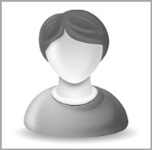 Your biography. Your biography. Your biography. Your biography. Your biography. Your biography. Your biography. Your biography. Your biography. Your biography. Your biography. Your biography. Your biography. Your biography. Your biography. Your biography. Your biography. Your biography. Your biography. Your biography. Your biography. Your biography. Your biography. Your biography. Your biography. Your biography. Your biography. Your biography. Your biography. Your biography. Your biography. Your biography. Your biography. Your biography. Your biography. Your biography. Your biography. Your biography. Your biography. Your biography. Your biography. Your biography. Your biography. Your biography. Your biography. Your biography. Your biography. Your biography. Your biography. Your biography.  Your biography. Your biography. Your biography. Your biography. Your biography. Your biography. Your biography. Your biography. Your biography. Your biography. Your biography. Your biography. Your biography. Your biography. Your biography. Your biography. Your biography. Your biography. Your biography. Your biography. Your biography. Your biography. Your biography. Your biography. Your biographyEmail: XXXXXXX@xxxmail.comPhone: +1-111-111-1111